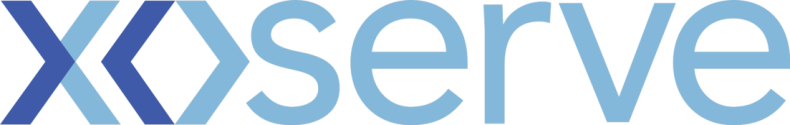 DSC Change ProposalChange Reference Number:  XRN (CIO Office will add)Customers to fill out all of the information in this colourXoserve to fill out all of the information in this colour Please send the completed forms to: box.xoserve.portfoliooffice@xoserve.comDocument Version HistoryTemplate Version HistoryAppendix 1 Change Prioritisation Variables  Xoserve uses the following variables set for each and every change within the Xoserve Change Register, to derive the indicative benefit prioritisation score, which will be used in conjunction with the perceived delivery effort to aid conversations at the DSC ChMC and DSC Delivery Sub Groups to prioritise changes into all future minor and major releases.  Document Control  Version History  Section A1: General DetailsSection A1: General DetailsSection A1: General DetailsChange TitleNational Grid Gas –  Test Support & Consultancy on Connectivity between Xoserve & GeminiNational Grid Gas –  Test Support & Consultancy on Connectivity between Xoserve & GeminiDate Raised15/10/1815/10/18Sponsor OrganisationNational Grid TransmissionNational Grid TransmissionSponsor NameDarren LondDarren LondSponsor Contact DetailsDarren.Lond@nationalgrid.com Darren.Lond@nationalgrid.com Xoserve Contact NamePaul Orsler Paul Orsler Xoserve Contact Details Paul.Orsler@Xoserve.com Paul.Orsler@Xoserve.com Change StatusProposal / With DSG / Out for review / Voting / Approved or RejectedProposal / With DSG / Out for review / Voting / Approved or RejectedSection A2: Impacted PartiesSection A2: Impacted PartiesSection A2: Impacted PartiesCustomer Class(es) Shipper National Grid Transmission Distribution Network Operator IGT Shipper National Grid Transmission Distribution Network Operator IGTSection A3: Proposer Requirements / Final (redlined) ChangeSection A3: Proposer Requirements / Final (redlined) ChangeSection A3: Proposer Requirements / Final (redlined) ChangeWe need Xoserve to provide us with:

One Gemini TTD environment. This is for establishing and testing connectivity between Xoserve-Gemini and NG-GCS via EFT prior to SIT from 19-Nov-18 to 16-Dec-18 and for SIT from 17-Dec-18 to 15-Feb-19. This need not be a full size environment a cut down Gemini environment is acceptable as long it can process files for GCS fusion.

One Gemini FOF environment. This for Dress Rehearsal, DR01 from 26-May-2019 to 9-Jun-2019, DR02 from 23-Jun-2019 to 7-Jul-2019.

General consultancy and test support on Gemini interface – Test preparation, data feeds, validation of inbound data, test and execution support, Environment connectivity readiness, Dress Rehearsal 1& 2 support, Cutover and implementation.

Note: There is no functional change, this will be regression test of file exchange to GCS only.

Test preparation - To be ready before SIT
Environment connectivity readiness - 19-Nov-18 to 16-Dec-18 
Test support - 17-Dec-18 to 15-Feb-19.
DR Support - DR01 from 26-May-2019 to 9-Jun-2019
DR Support - DR02 from 23-Jun-2019 to 7-Jul-2019
Cutover and implementation - 22-Jul-19We need Xoserve to provide us with:

One Gemini TTD environment. This is for establishing and testing connectivity between Xoserve-Gemini and NG-GCS via EFT prior to SIT from 19-Nov-18 to 16-Dec-18 and for SIT from 17-Dec-18 to 15-Feb-19. This need not be a full size environment a cut down Gemini environment is acceptable as long it can process files for GCS fusion.

One Gemini FOF environment. This for Dress Rehearsal, DR01 from 26-May-2019 to 9-Jun-2019, DR02 from 23-Jun-2019 to 7-Jul-2019.

General consultancy and test support on Gemini interface – Test preparation, data feeds, validation of inbound data, test and execution support, Environment connectivity readiness, Dress Rehearsal 1& 2 support, Cutover and implementation.

Note: There is no functional change, this will be regression test of file exchange to GCS only.

Test preparation - To be ready before SIT
Environment connectivity readiness - 19-Nov-18 to 16-Dec-18 
Test support - 17-Dec-18 to 15-Feb-19.
DR Support - DR01 from 26-May-2019 to 9-Jun-2019
DR Support - DR02 from 23-Jun-2019 to 7-Jul-2019
Cutover and implementation - 22-Jul-19We need Xoserve to provide us with:

One Gemini TTD environment. This is for establishing and testing connectivity between Xoserve-Gemini and NG-GCS via EFT prior to SIT from 19-Nov-18 to 16-Dec-18 and for SIT from 17-Dec-18 to 15-Feb-19. This need not be a full size environment a cut down Gemini environment is acceptable as long it can process files for GCS fusion.

One Gemini FOF environment. This for Dress Rehearsal, DR01 from 26-May-2019 to 9-Jun-2019, DR02 from 23-Jun-2019 to 7-Jul-2019.

General consultancy and test support on Gemini interface – Test preparation, data feeds, validation of inbound data, test and execution support, Environment connectivity readiness, Dress Rehearsal 1& 2 support, Cutover and implementation.

Note: There is no functional change, this will be regression test of file exchange to GCS only.

Test preparation - To be ready before SIT
Environment connectivity readiness - 19-Nov-18 to 16-Dec-18 
Test support - 17-Dec-18 to 15-Feb-19.
DR Support - DR01 from 26-May-2019 to 9-Jun-2019
DR Support - DR02 from 23-Jun-2019 to 7-Jul-2019
Cutover and implementation - 22-Jul-19Proposed Release (Feb/Jun/Nov/Minor)n/a – test support required for internal National Grid changesn/a – test support required for internal National Grid changesProposed Consultation Period  10 Working Days 20 Working Days 30 Working daysOther: n/a  10 Working Days 20 Working Days 30 Working daysOther: n/a Section A4: Benefits and Justification Section A4: Benefits and Justification Section A4: Benefits and Justification Benefit DescriptionWhat, if any, are the tangible benefits of introducing this change? What, if any, are the intangible benefits of introducing this change?Benefit DescriptionWhat, if any, are the tangible benefits of introducing this change? What, if any, are the intangible benefits of introducing this change?This change supports National Grid in being able to implement an internal projectBenefit Realisation When are the benefits of the change likely to be realised?Benefit Realisation When are the benefits of the change likely to be realised?Through the duration of the projectBenefit Dependencies Please detail any dependencies that would be outside the scope of the change, this could be reliance on another delivery, reliance on some other event that the projects has not got direct control of.Benefit Dependencies Please detail any dependencies that would be outside the scope of the change, this could be reliance on another delivery, reliance on some other event that the projects has not got direct control of.Section A5: Final Delivery Sub-Group (DSG) RecommendationsSection A5: Final Delivery Sub-Group (DSG) RecommendationsSection A5: Final Delivery Sub-Group (DSG) RecommendationsUntil a final decision is achieved, please refer to section C of the form.Until a final decision is achieved, please refer to section C of the form.Until a final decision is achieved, please refer to section C of the form.Final DSG Recommendationn/an/aDSG Recommended Releasen/an/aSection A6: FundingSection A6: FundingSection A6: FundingFunding Classes  Shipper                                                             XX%   National Grid Transmission                             100%   Distribution Network Operator                         XX%   IGT                                                                   XX%                                                                           Shipper                                                             XX%   National Grid Transmission                             100%   Distribution Network Operator                         XX%   IGT                                                                   XX%                                                                          Service Line(s)Service Area 20: Gemini system ServicesASGT-CS SA20-06Service Area 20: Gemini system ServicesASGT-CS SA20-06ROM or funding details Funding Comments Section A7: ChMC Recommendation Section A7: ChMC Recommendation Section A7: ChMC Recommendation Change Status Approve – Issue to DSG Defer – Issue for review Reject Approve – Issue to DSG Defer – Issue for review RejectIndustry Consultation 10 Working Days 20 Working Days 30 Working daysOther: 10 Working Days 20 Working Days 30 Working daysOther:Expected date of receipt for responses (to Xoserve)XX/XX/XXXXXX/XX/XXXXDSC ConsultationDSC ConsultationDSC ConsultationIssued Yes No Yes NoDate IssuedComms Ref(s)Number of ResponsesSection A8: DSC Voting OutcomeSection A8: DSC Voting OutcomeSection A8: DSC Voting OutcomeSolution Voting   Shipper                                      Approve / Reject / NA / Abstain  National Grid Transmission       Approve / Reject / NA / Abstain	  Distribution Network Operator   Approve / Reject / NA / Abstain  IGT                                             Approve / Reject / NA / Abstain   Shipper                                      Approve / Reject / NA / Abstain  National Grid Transmission       Approve / Reject / NA / Abstain	  Distribution Network Operator   Approve / Reject / NA / Abstain  IGT                                             Approve / Reject / NA / Abstain Meeting Date XX/XX/XXXXXX/XX/XXXXRelease DateRelease X: Feb / Jun / Nov XX or Adhoc DD/MM/YYYY or NARelease X: Feb / Jun / Nov XX or Adhoc DD/MM/YYYY or NAOverall Outcome Approved for Release X / Rejected Approved for Release X / Rejected VersionStatusDateAuthor(s)Summary of ChangesVersionStatusDateAuthor(s)Summary of Changes3.0Approved17/07/18Emma SmithTemplate approved at ChMC on 11th July4.0Approved07/09/18Emma SmithMinor wording amendments and additional customer group impact within Appendix 1Change Driver Type  ☐ CMA Order                      ☐ MOD / Ofgem  ☐ EU Legislation                 ☐ License Condition  ☐ BEIS                                ☒ ChMC endorsed Change Proposal  ☐ SPAA Change Proposal  ☐ Additional or 3rd Party Service Request  ☐ Other(please provide details below)  Please select the customer group(s) who would be impacted if the change is not delivered ☐Shipper Impact                  ☐iGT Impact          ☐Network Impact                 ☐Xoserve Impact                 ☒National Grid Transmission Impact           Associated Change reference  Number(s) N/A Associated MOD Number(s) N/A Perceived delivery effort ☐ 0 – 30                       ☐ 30 – 60  ☐ 60 – 100                   ☒ 100+ days                                                                                         Does the project involve the processing of personal data?  ‘Any information relating to an identifiable person who can be directly or indirectly identified in particular by reference to an identifier’ – includes MPRNS. ☐ Yes (If yes please answer the next question)  ☒ No  A Data Protection Impact Assessment (DPIA) will be required if the delivery of the change involves the processing of personal data in any of the following scenarios:  ☐ New technology   ☐ Vulnerable customer data   ☐ Theft of Gas ☐ Mass data            ☐ Xoserve employee data ☐ Fundamental changes to Xoserve business ☐ Other(please provide details below)   (If any of the above boxes have been selected then please contact The Data Protection Officer (Sally Hall) to complete the DPIA.  Change Beneficiary  How many market participant or segments stand to benefit from the introduction of the change?  ☐ Multiple Market Participants                      ☐ Multiple Market Group   ☐ All industry UK Gas Market participants    ☐ Xoserve Only  ☐ One Market Group                                     ☒ One Market Participant                            Primary Impacted DSC Service Area  Service Area 20: UK Link Gemini System Services Number of Service Areas Impacted  ☐ All               ☐ Five to Twenty          ☐ Two to Five  ☒ One             Change Improvement Scale?  How much work would be reduced for the customer if the change is implemented? ☐ High           ☒ Medium         ☐ Low  Are any of the following at risk if the change is not delivered?  Are any of the following at risk if the change is not delivered?  ☐ Safety of Supply at risk                   ☐Customer(s) incurring financial loss           ☐ Customer Switching at risk ☐ Safety of Supply at risk                   ☐Customer(s) incurring financial loss           ☐ Customer Switching at risk Are any of the following required if the change is delivered?  Are any of the following required if the change is delivered?  ☐ Customer System Changes Required  ☒ Customer Testing Likely Required   ☐ Customer Training Required                          ☐ Customer System Changes Required  ☒ Customer Testing Likely Required   ☐ Customer Training Required                          Known Impact to Systems / Processes Known Impact to Systems / Processes Primary Application impacted ☐BW                   ☐ ISU               ☐ CMS                           ☐ AMT                ☐ EFT              ☐ IX                                     ☒ Gemini             ☐ Birst             ☐ Other (please provide details below) Business Process Impact  ☐AQ                                  ☐SPA               ☐RGMA ☐Reads                             ☐Portal             ☐Invoicing  ☐Other (please provide details below)                                                                                   Are there any known impacts to external services and/or systems as a result of delivery of this change? ☐ Yes  (please provide details below) ☒ No Please select customer group(s) who would be impacted if the change is not delivered.  ☐ Shipper impact                  ☐ Network impact           ☐ iGT impact                                         ☐ Xoserve impact                 ☒ National Grid Transmission Impact Workaround currently in operation? Workaround currently in operation? Is there a Workaround in operation?  ☐ Yes  ☒ No If yes who is accountable for the workaround?  ☐ Xoserve ☐ External Customer  ☐ Both Xoserve and External Customer What is the Frequency of the workaround?  What is the lifespan for the workaround?  What is the number of resource effort hours required to service workaround?  What is the Complexity of the workaround?  ☐ Low  (easy, repetitive, quick task, very little risk of human error)   ☐ Medium  (moderate difficult, requires some form of offline calculation, possible risk of human error in determining outcome)  ☐ High  (complicate task, time consuming, requires specialist resources, high risk of human error in determining outcome)   Change Prioritisation Score 34% Version Status Date Author(s) Summary of Changes 1  Draft  27/04/18  Anesu Chivenga  